ПОСТАНОВЛЕНИЕот 12 апреля 2019 года                                                                                                            № 16О внесении изменений в административный регламент предоставления муниципальной услуги «Прием и рассмотрение уведомлений об организации и проведении ярмарки»В соответствии с Федеральным законом от 28 декабря 2009 года № 381-ФЗ
«Об основах государственного регулирования торговой деятельности в Российской Федерации», Порядком организации ярмарок и продажи товаров (выполнения работ, оказания услуг) на них на территории Удмуртской Республики, утвержденным  Постановлением Правительства Удмуртской Республики от 4 марта 2013 года № 90 «Об утверждении Порядка организации ярмарок и продажи товаров (выполнения работ, оказания услуг) на них на территории Удмуртской Республики», рассмотрев Протест Можгинской межрайоной прокуратуры от 25 марта 2019 года № 46-2019 «на административный регламент предоставления муниципальной услуги «Прием и рассмотрение уведомлений об организации  и проведении ярмарки», руководствуясь Уставом муниципального образования «Нынекское» - сельское поселение, Администрация муниципального образования «Нынекское»  ПОСТАНОВЛЯЕТ:1. Внести изменения в административный регламент предоставления муниципальной услуги «Прием и рассмотрение уведомлений об организации и проведении ярмарки», утвержденный Постановлением Администрации муниципального образования «Нынекское» от 2 ноября 2018 года № 42 «Об утверждении административного регламента предоставления муниципальной услуги «Прием и рассмотрение уведомлений об организации и проведении ярмарки» следующего содержания:1) в пункте 30:а) подпункт 1 изложить в следующей редакции: «Уведомление о предоставлении муниципальной услуги по форме, утвержденной Постановлением Правительства Удмуртской Республики от 4 марта 2013 года № 90 «Об утверждении Порядка организации ярмарок и продажи товаров (выполнения работ, оказания услуг) на них на территории Удмуртской Республики»;б) подпункты 2, 3, 4 исключить;в) подпункты 5 и 6 считать подпунктами 2 и 3.2) пункты 31 и 32 исключить. 3) Приложение 2 признать утратившим силу.Настоящее постановление подлежит официальному опубликованию.Глава муниципального образования«Нынекское»                                                                                                         С.С. АфанасьевАдминистрациямуниципального образования«НЫНЕКСКОЕ»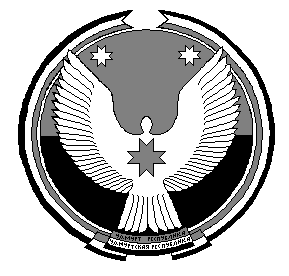 «ЫНЭГ»муниципал кылдытлэнАдминистрациез